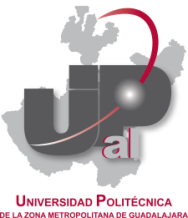 UNIVERSIDAD POLITÉCNICA DE LA ZONA METROPOLITANA DE GUADALAJARARelación de pagos de cuota al Sindicato 2021FECHANo. TRANSFERENCIACUENTA BANCARIABENEFICIARIOCONCEPTOIMPORTEFUNDAMENTO JURIDICO28/01/2021HSBC0316660110670979Sindicato Único de Trabajadores del Estado de JaliscoCuota Sindical de Enero 20217,000Contrato Colectivo UPZMG27/02/2021HSBC2266100110670979Sindicato Único de Trabajadores del Estado de JaliscoCuota Sindical de Febrero 20217,000Contrato Colectivo UPZMG31/03/2021HSBC2266100110670979Sindicato Único de Trabajadores del Estado de JaliscoCuota Sindical de Marzo 20217,000Contrato Colectivo UPZMG30/04/2021HSBC0875770110670979Sindicato Único de Trabajadores del Estado de JaliscoCuota Sindical de Abril 20217,000Contrato Colectivo UPZMG31/05/2021HSBC5307740110670979Sindicato Único de Trabajadores del Estado de JaliscoCuota Sindical de Mayo 20217,000Contrato Colectivo UPZMG30/06/2021HSBC1259560110670979Sindicato Único de Trabajadores del Estado de JaliscoCuota Sindical de Junio 20217,000Contrato Colectivo UPZMG31/07/2021HSBC2034090110670979Sindicato Único de Trabajadores del Estado de JaliscoCuota Sindical de Julio 20217,000Contrato Colectivo UPZMG31/08/2021HSBC2621920110670979Sindicato Único de Trabajadores del Estado de JaliscoCuota Sindical de Agosto 20217,000Contrato Colectivo UPZMG